SAINTGITS COLLEGE OF APPLIED SCIENCES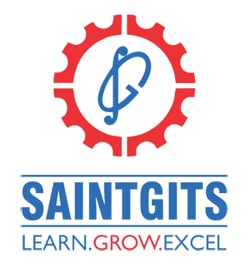           PATHAMUTTOM, KOTTAYAMSECOND INTERNAL EXAMINATION, MARCH2020Department of BCA, Semester4SYSTEM ANALYSIS AND SOFTWARE ENGINEERING Total	: 80 marks								Time: 3 hoursSection AAnswer any 10 questions. Each question carries 2 marks.1. What are the components of software?2.What is bath tub curve?3.What is a system?4.What is requirement Engineering?5.What is QFD?6.Give the components of use case approach?7. What is LOC?8. What is Software Reliability?9. Write a short note on  System testing.10. Write a short note on McCall software quality model.11. What are the differences between Verification & Validation?12.  What is Functional Count?							(10 x 2 = 20 Marks)Section BAnswer any 6 questions. Each question carries 5 marks.13.Write about the different phases of SDLC.14.Write about the build and fix model.15.Describe DFD.16.Explain the data dictionary.17.Explain about prototyping.18.  Explain about Size Estimation.                                                                                                                                                                                   19. Write a detailed note on Software Quality.20. Explain Graph Matrices.21. Explain Capability Maturity Model.(6 x 5 = 30 Marks)Section CAnswer any 2 questions. It carries 15 marks.22.Write about the different requirement elicitation techniques23.Write about different life cycle models.24. Explain in detail about Modularity.25. Explain Structural testing.	(2 x 15 = 30 Marks)[Scan QR code for Answer Key]